Hon. Sarah Sayeed
Chair and Executive Director
Civic Engagement CommissionRe:	2020 RG 055: Standards for Conduct and Training of Poll Site InterpretersDear Chair Sayeed:Pursuant to New York City Charter § 1043 subd. c, the above-referenced rule has been reviewed and determined to be within the authority delegated by law to your agency.Sincerely,/s/ Steven GouldenSTEVEN GOULDEN
Senior Counsel
Division of Legal Counselcc:	Gagandeep Kaur	NYC Civic Engagement Commission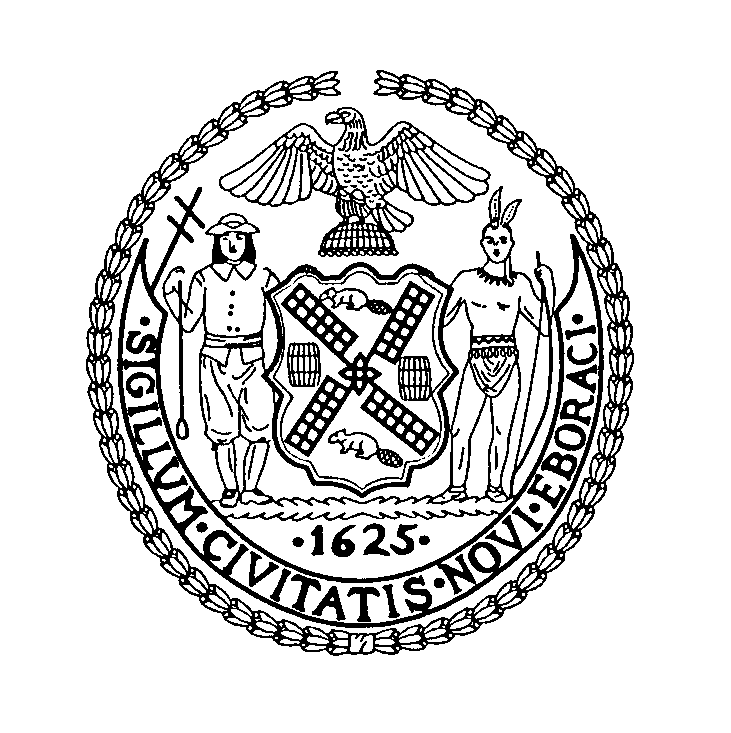 JAMES E. JOHNSON
Corporation CounselThe City of New York
Law Department
100 CHURCH STREET
, NY 10007STEVEN GOULDENDivision of Legal CounselRoom 6-231Tel: (212) 356-4028Fax: (212) 356-4019sgoulden@law.nyc.gov